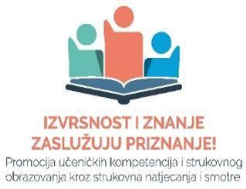 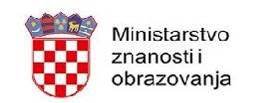 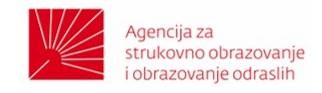 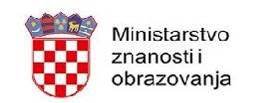 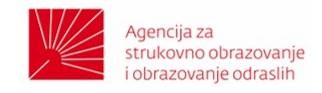 GRADSKI URED ZA OBRAZOVANJE, ZAGREB ŠKOLA ZA MONTAŽU INSTALACIJA I METALNIH KONSTRUKCIJA ZAGREB 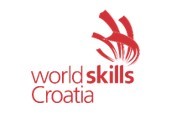 IZLUČNO NATJECANJE Disciplina: Kućne instalacije 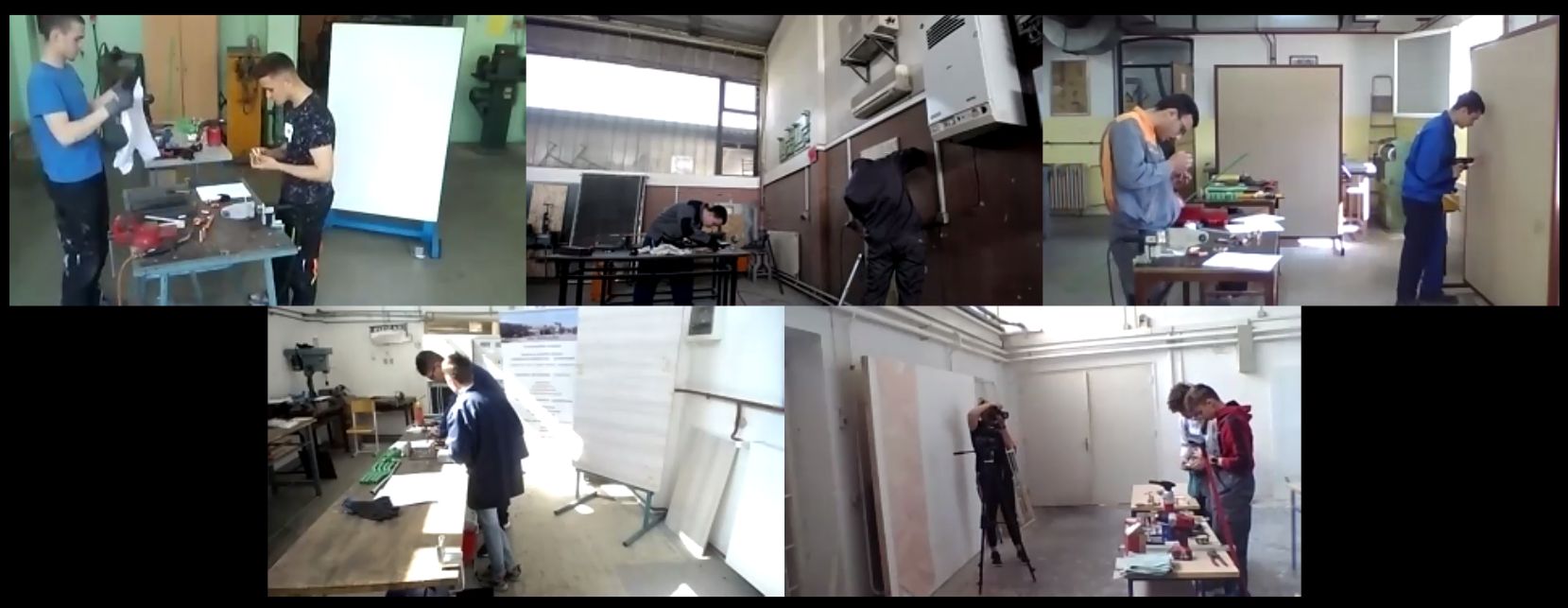 23. travnja 2020. 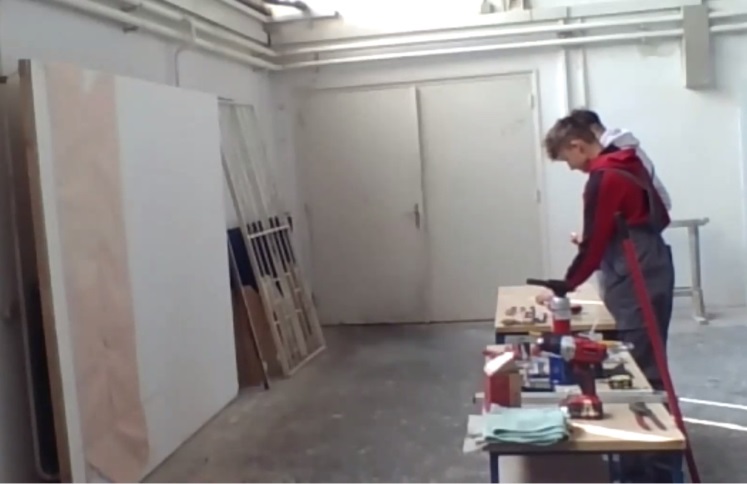 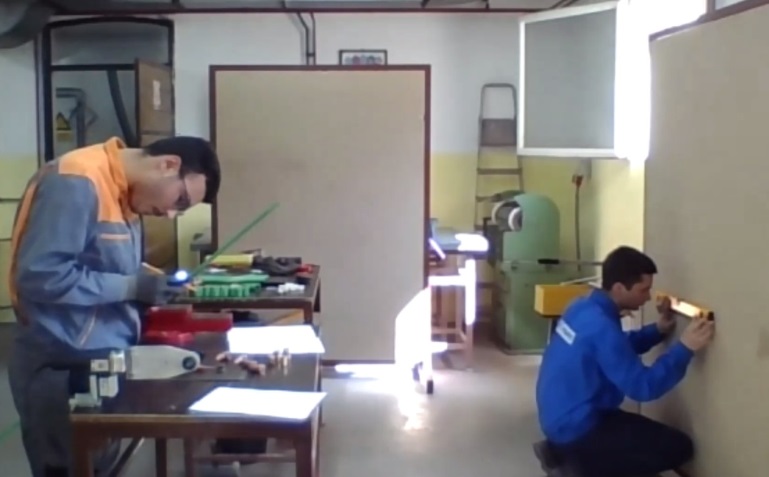 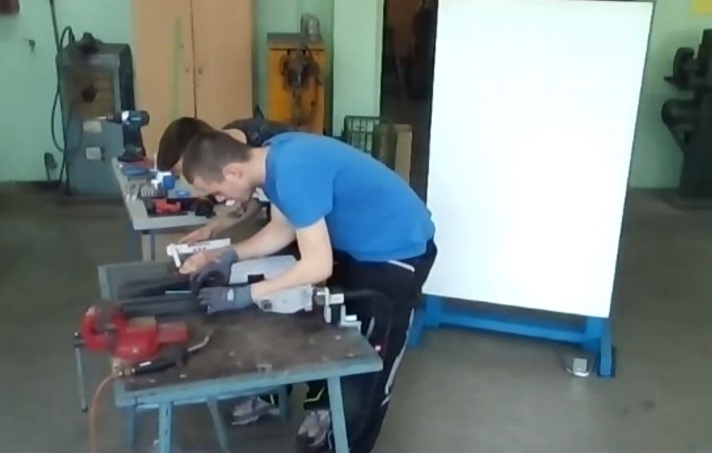 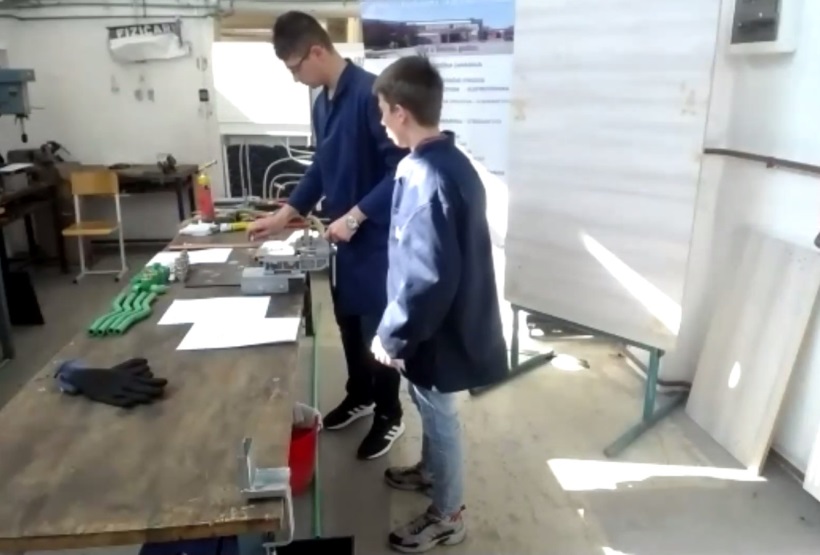 SUDIONICI NATJECANJA 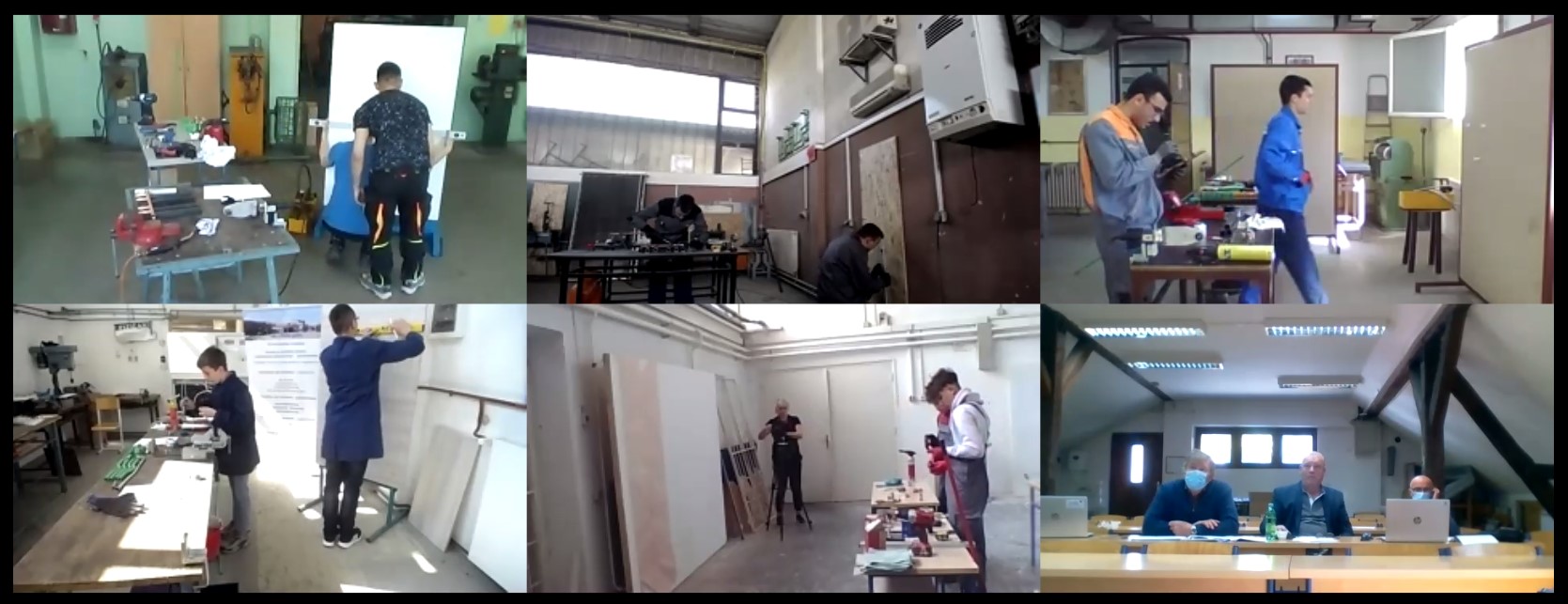 OPIS ZADATKA Tehnički opis i Model zadatka za natjecateljsku disciplinu Kućne instalacije sastoji se od 8 modula i objavljen je na www.worldskillscroatia.hr.  Prosudbeno povjerenstvo za WSC odabralo je četiri od sedam modula koji predstavljaju zadatak za međužupanijska natjecanja i to: Modul 1: Izrada specifikacije materijala  Modul 2: Dimenzioniranje, izrada i montaža cijevnog razdjelnika  Modul 5: Dimenzioniranje, izrada i montaža cjevovoda tople i hladne potrošne vodeUPUTE NATJECATELJIMA Modul 1 – Izrada specifikacije materijala 	Radno vrijeme: 30 min na osnovu tehničkog crteža članovi tima izrađuju pismenu specifikaciju (popis) kompletno potrebnog materijala koji predaje osobi u skladišnom prostoru. Specifikacija materijala izrađuje se na propisanom obrascu (u prilogu) kemijskom olovkom tim smije preuzeti samo materijal po vlastito izrađenoj specifikaciji izrađena specifikacija materijala ne smije sadržavati višak elemenata koji nisu predviđeni nacrtom i opisom  predajom pisane specifikacije materijala osobi u skladišnom prostoru, timu se zaustavlja vrijeme do dobivanja svog traženog materijala  prosudbeno povjerenstvo će potpisati i slikati (ili kopirati) specifikaciju materijala svakog tima radi vrednovanja te ga vratiti natjecateljskom timu prosudbeno povjerenstvo će usporediti specifikaciju materijala svakog tima sa službenom specifikacijom materijala modela zadatka za međužupanijsko natjecanje  vrjednovanje i bodovanje prosudbeno povjerenstvo provodit će se metodom prosudbe i metodom mjerenja  Modul 2 – dimenzioniranje, izrada i montaža cijevnog razdjelnika 	Radno vrijeme: 1 sat  prema tehničkom crtežu dimenzionirati i izraditi cijevni razdjelnik od Cu cijevi Ø 18x1 - odrediti mjesta i postaviti cijevne obujmice te montirati cijevni razdjelnik prema crtežu - provedba tlačne probe vrednovanje i bodovanje prosudbeno povjerenstvo provodit će metodama prosudbe i mjerenja 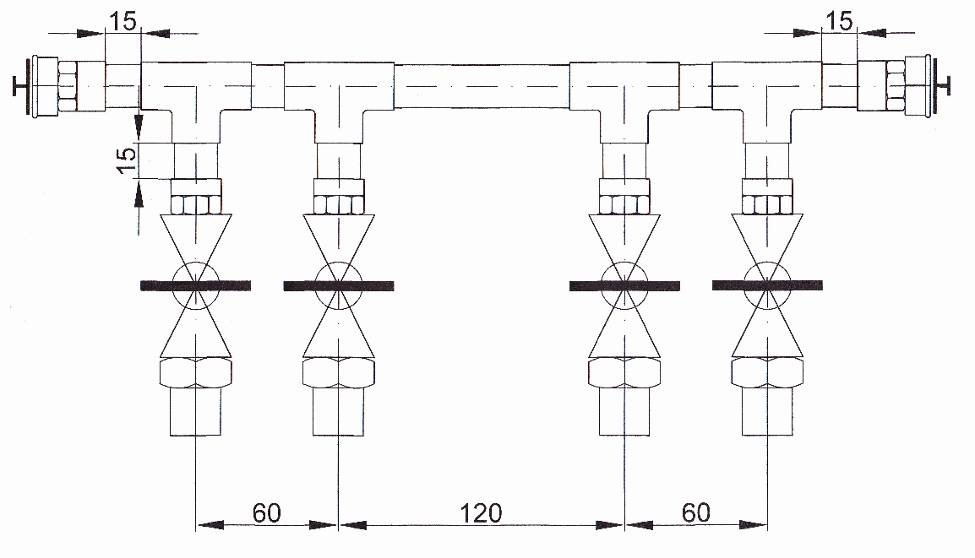 Modul 5 – Dimenzioniranje, izrada i montaža cjevovoda tople i hladne potrošne vode Radno vrijeme: 1 sat prema tehničkom crtežu dimenzionirati i izraditi dio cjevovoda tople i hladne potrošne vode od PP-R cijevi Ø 20 odrediti mjesta i postaviti cijevne obujmice te montirati cjevovode prema crtežu - provedba tlačne probe vrednovanje i bodovanje prosudbeno povjerenstvo provodit će metodom prosudbe i mjerenja 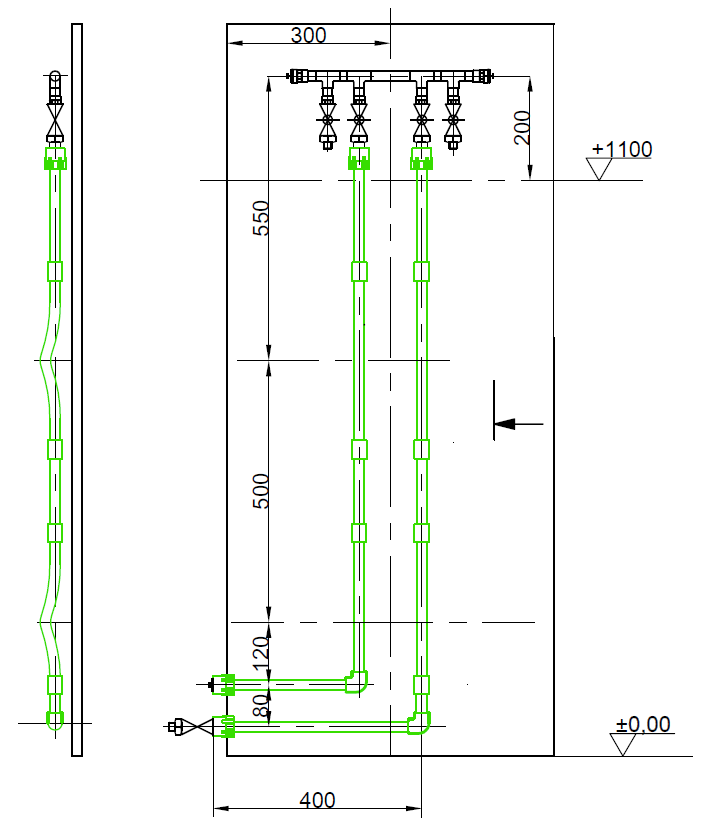 NAPOMENA: Redoslijed izrade modula zadatka vrši se kako je navedeno – najprije modul 1, zatim modul 2 te modul 5. Zadano vrijeme izrade modula navedeno je kod svakog modula. Cjelokupni zadatak završen je završetkom posljednjeg modula 5. Tlačna proba vršit će se za svaki modul zasebno. Natjecateljski tim završetak svakog modula prijavljuje prosudbenom povjerenstvu koji bilježi vrijeme završetka.  Završetak cjelokupnog zadatka podrazumijeva da je cijevni razdjelnik i dijelovi cjevovoda grijanja i tople i hladne potrošne vode napunjen vodom i pod tlakom.  Ukupno vrijeme izrade je zbroj vremena izrade svih modula. 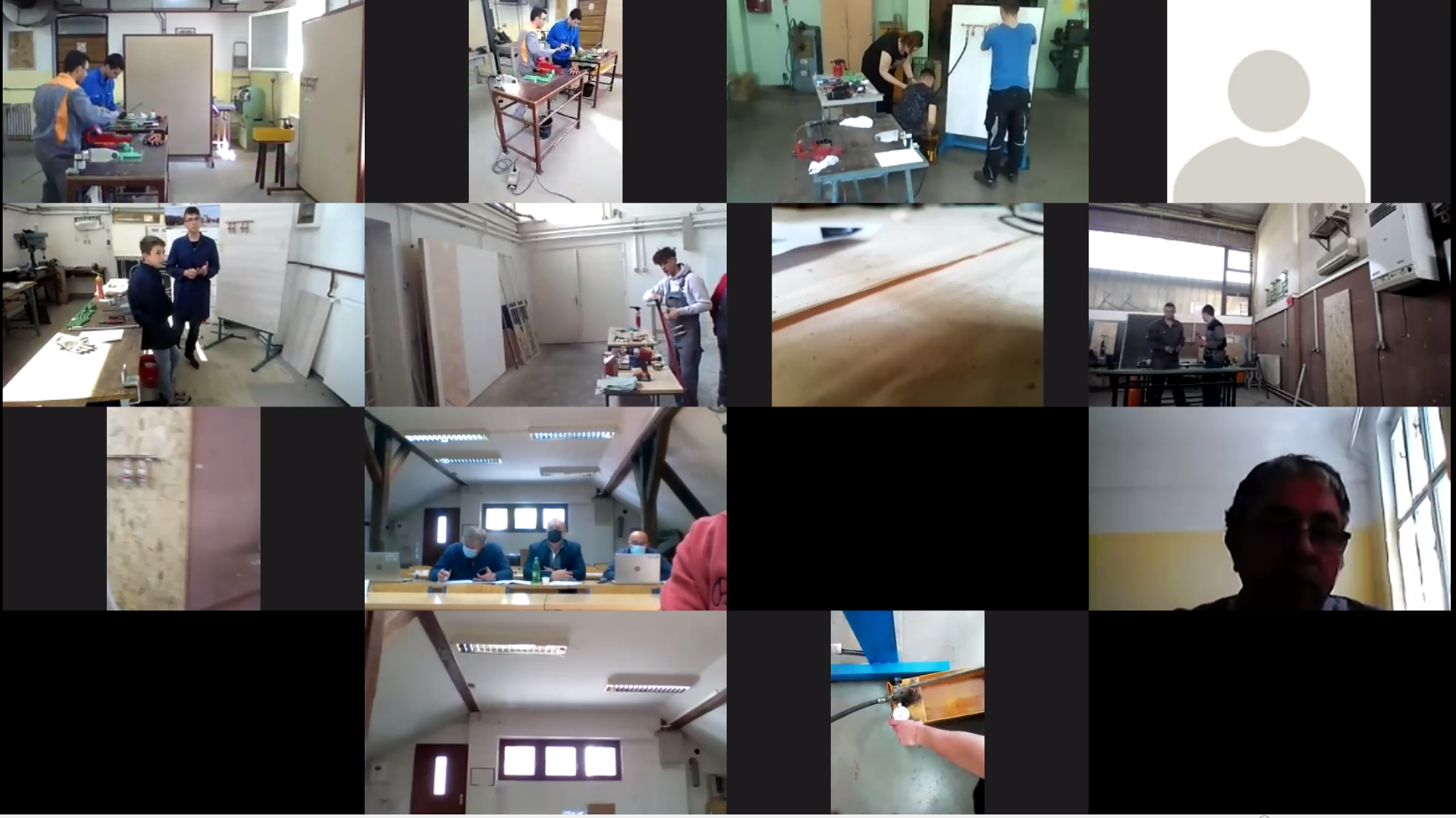 TABLICA OCJENJIVANJA NAPOMENA: Bodovi za kriterij „Vrijeme izrade“ dijele se na kraju natjecanja na sljedeći način: - natjecateljski tim koji je prvi završio zadatak u okviru zadanog vremena dobiva maksimalni broj bodova (6), a svaki sljedeći natjecateljski tim dobiva 0,5 boda manje, npr. drugi natjecateljski tim po vremenu dobiva 5,5 bodova, treći natjecateljski tim po vremenu dobiva 5 bodova itd. - natjecateljski tim koji nije završio zadatak u okviru zadanog vremena dobiva 0 bodova. MODUL 1: IZRADA SPECIFIKACIJE MATERIJALAVrijeme izrade: 30 minUkupan broj bodova: 4ProsudbaMjerenje:MODUL 2 – DIMENZIONIRANJE, IZRADA I MONTAŽA CIJEVNOG RAZDJELNIKARadno vrijeme: 1 satUkupan broj bodova: 23ProsudbaMjerenje:MODUL 5 – DIMENZIONIRANJE, IZRADA I MONTAŽA CJEVOVODA TOPLE I HLADNE POTROŠNE VODERadno vrijeme: 1 satUkupan broj bodova: 13ProsudbaMjerenjePOVJERENSTVA Organizacijsko povjerenstvo:Josip Rodin, prof. Škola za montažu instalacija i metalnih konstrukcija, ZagrebDragutin Anđelo, Škola za montažu instalacija i metalnih konstrukcija, ZagrebTihomir Šušak, ing. Škola za montažu instalacija i metalnih konstrukcija, ZagrebVedran Šabić, dipl.ing. Škola za montažu instalacija i metalnih konstrukcija, ZagrebPovjerenstvo za ocjenjivanje prema pravilima Worldskills Croatia: Tihomir Mihalić, Obrtnička komora Zagreb Dario Haramustek, Škola za montažu instalacija i metalnih konstrukcija, Zagreb Ivica Bukal, Škola za montažu instalacija i metalnih konstrukcija, ZagrebMarinko Ljevar, Obrtnička i industrijska graditeljska škola, ZagrebREZULTATI NATJECANJA Škola Učenik 1 Učenik 2 Mentor Srednja škola Bedekovčina Luka AndroićLeo BucifalIvan Tkalec Strojarska i prometna škola, Varaždin  David BorovićLuka KrajanDubravko Kern Srednja strukovna škola  Velika Gorica Marin BrnadićVladimir VranešićZoran Lovrić, Tomislav CerovskiObrtnička i industrijska graditeljska škola, Zagreb Gabriel ĆurićGabriel PetonjićDanijel Cetinjan Škola za montažu instalacija i metalnih konstrukcija, Zagreb Ivan KutarčićIgor JelačićVasko Hrkić MODUL MODUL KRITERIJ KRITERIJ KRITERIJ MODUL MODUL MODUL MODUL A B C D E F G H I 1. IZRADA SPECIFIKACIJE MATERIJALA 3 1 4 2. DIMENZIONIRANJE, IZRADA I MONTAŽA CIJEVNOG RAZDJELNIKA 8 1 2 4 4 1 1 1 23 5. DIMENZIONIRANJE, IZRADA I MONTAŽA CJEVOVODA TOPLE I HLADNE POTROŠNE VODE 6 4 1 4 4 1 1 1 22 UKUPNO PO KRITERIJU UKUPNO PO KRITERIJU 14 5 3 8 11 6 2 3 2 54 Kriterij Maksimalan broj bodovaReferentne vrijednostiBroj bodova po refernetnim vrijednostimaOstvareni bodoviPlaniranje i priprema rada,urednost radnog prostora1Članovi tima su podijelili poslove po modulima pri izradi specifikacije materijala.  Radni stol je organiziran i uredan.3Planiranje i priprema rada,urednost radnog prostora1Članovi tima podijelili su poslove pri izradi specifikacije materijala uz manje probleme. Radni stol je djelomično organiziran i uredan2Planiranje i priprema rada,urednost radnog prostora1Podjela poslova između članova tima pri izradi specifikacije materijala je otežana i netransparentna.  Radni stol je djelomično uredan I organiziran.1Planiranje i priprema rada,urednost radnog prostora1Podjela poslova između članova tima pri izradi specifikacije materijala ne postoji.  Radni stol je neuredan.0Iskorištenje materijala 1Specifikacija materijala je detaljna i uredna. Oznake materijala su jasno navedene po pravilima struke.3Iskorištenje materijala 1Specifikacija materijala je detaljna. Manji broj oznaka materijala nije jednoznačno naveden.2Iskorištenje materijala 1Specifikacija materijala je uredna. Većina oznaka materijala nije jasno navedena po pravilima struke.1Iskorištenje materijala 1Specifikacija materijala nije napisana prema pravilima struke. Oznake materijala su manjkave i nejasne.0MODUL 1 – PROSUDBA – ukupno bodova:MODUL 1 – PROSUDBA – ukupno bodova:MODUL 1 – PROSUDBA – ukupno bodova:MODUL 1 – PROSUDBA – ukupno bodova:Kriterij Maksimalan broj bodovaReferentne vrijednostiBroj bodova po refernetnim vrijednostimaOstvareni bodoviIskorištenje materijala 2Duljine cijevi predviđene specifikacijom materijala su optimalne (razlikuju se za ≤ 20 cm od službene specifikacije). Broj svih elemenata i spojnica je točan prema službenoj specifikaciji.2Iskorištenje materijala 2Duljine cijevi predviđene specifikacijom materijala razlikuju se  za od 20 do 50 cm od službene specifikacije. Broj i vrsta elemenata i spojnica razlikuje se od službene specifikacije za ≤ 5 kom.1Iskorištenje materijala 2Duljine cijevi predviđene specifikacijom materijala razlikuju se  za ≥ 50 cm od službene specifikacije. Broj i vrsta elemenata i spojnica razlikuje se od službene specifikacije za ≥ 5 kom.0MODUL 1 – MJERENJE – ukupno bodova:MODUL 1 – MJERENJE – ukupno bodova:MODUL 1 – MJERENJE – ukupno bodova:MODUL 1 – MJERENJE – ukupno bodova:CjelinaKriterijMaksimalanBr. bodovaReferentne vrijednostiBr. bodovaOstvareni bodoviG Zaštita na radu i zaštita okoliša1Članovi tima koriste sva propisana sredstva zaštite na radu i rade na siguran način. Ambalaža i otpad se pravilno pohranjuju.3G Zaštita na radu i zaštita okoliša1Članovi tima koriste sredstva zaštite na radu i rade na siguran način. Ambalaža i otpad se pohranjuje pomiješano.2G Zaštita na radu i zaštita okoliša1Članovi tima nemaju sva sredstva zaštite na radu. Rade na siguran način. Ne paze na pravilno pohranjivanje ambalaže i otpada.1G Zaštita na radu i zaštita okoliša1Članovi tima ne koriste sredstva zaštite na radu. Ne rade na siguran način.   Ne paze na pravilno pohranjivanje ambalaže i otpada.0HPlaniranje i priprema rada, urednost radnog mjesta1Alati, naprave, uređaji i materijali su pripremljeni prema redosljedu radnih operacija i organizirani u radnom prostoru. Nakon završetka rada radni prostor je pospremljen i uredan.3HPlaniranje i priprema rada, urednost radnog mjesta1Alati, naprave, uređaji i materijali su pripremljeni prema redosljedu radnih operacija i organizirani u radnom prostoru. Nakon završetka rada radni prostor je djelomično pospremljen.2HPlaniranje i priprema rada, urednost radnog mjesta1Alati, naprave, uređaji i materijal je pripremljen za rad. Tijekom rada nisu se koristili organizirano u prostoru i ometali su izvedbu. Radni prostor nakon završetka rada djelomično je pospremljen.1HPlaniranje i priprema rada, urednost radnog mjesta1Radni prostor je tijekom rada neuredan. Alati, naprave, uređaji i materijal su razbacani i neorganizirani u prostoru.  Redosljed radnih operacija nije  isplaniran i ne provodi se prema pravilima struke. Radni prostor nakon završetka rada je neuredan. 0IKomunikacija i odnosi u timu1Članovi tima su podijelili poslove po radnim operacijama i prema planu rada.   Kooperativno komuniciraju uz postizanje kompromisa i dogovora3IKomunikacija i odnosi u timu1Članovi tima su podijelili poslove po radnim operacijama.   Kooperativno komuniciraju uz manje probleme u komunikaciji.2IKomunikacija i odnosi u timu1Članovi tima su podijelili poslove po radnim operacijama. Komuniciraju uz manje probleme.1IKomunikacija i odnosi u timu1Članovi tima nisu podijelili poslove  po radnim operacijama.   Komunikacija između članova time nije kooperativna i otežana je.0MODUL 2 – PROSUDBA – ukupno bodova:MODUL 2 – PROSUDBA – ukupno bodova:MODUL 2 – PROSUDBA – ukupno bodova:MODUL 2 – PROSUDBA – ukupno bodova:MODUL 2 – PROSUDBA – ukupno bodova:CjelinaKriterijMaksimalanBr. bodovaZadane mjereBr. bodovaOdstupanja od zadane mjereBr. bodovaOstvareni bodoviATočnost dimenzija8Razmak cijevi razvodnika 60mm lijevo 2± 2 mm2ATočnost dimenzija8Razmak cijevi razvodnika 60mm lijevo 2od 2mm-4mm1ATočnost dimenzija8Razmak cijevi razvodnika 60mm lijevo 2> 4 mm0ATočnost dimenzija8Razmak cijevi razvodnika  120mm2± 2 mm2ATočnost dimenzija8Razmak cijevi razvodnika  120mm2od 2mm-4mm1ATočnost dimenzija8Razmak cijevi razvodnika  120mm2> 4 mm0ATočnost dimenzija8Razmak cijevi razvodnika  60mm desno2± 2 mm2ATočnost dimenzija8Razmak cijevi razvodnika  60mm desno2od 2mm-4mm1ATočnost dimenzija8Razmak cijevi razvodnika  60mm desno2> 4 mm0ATočnost dimenzija8Odstupanje razdjelnika od horizontalne nulte linije 200mm na prednjem zidu.2± 2 mm2ATočnost dimenzija8Odstupanje razdjelnika od horizontalne nulte linije 200mm na prednjem zidu.2od 2mm-4mm1ATočnost dimenzija8Odstupanje razdjelnika od horizontalne nulte linije 200mm na prednjem zidu.2> 4 mm0BOdstupanje odpoložaja -horizontalnost-okomitost -paralelnost1Paralelnost horizontalne  nulte linije i središnjice razdjelnika 200mmna prednjem zidu.1Odstupanje  do 5 mm/m1BOdstupanje odpoložaja -horizontalnost-okomitost -paralelnost1Paralelnost horizontalne  nulte linije i središnjice razdjelnika 200mmna prednjem zidu.1Odstupanje >5 mm/m0CKvaliteta spojeva2Spojevi su  izvedeni izvrsno bez nakupina lema (kapi) i tragova pregaranja spoja.Bodovanje   se provodi na način da prosudbeno povjerenstvo utvrdi broj izvrsno izvedenih spojeva u postotku prema maksimalnom broju spojeva prema tablici.291-100% (16-18)2CKvaliteta spojeva2Spojevi su  izvedeni izvrsno bez nakupina lema (kapi) i tragova pregaranja spoja.Bodovanje   se provodi na način da prosudbeno povjerenstvo utvrdi broj izvrsno izvedenih spojeva u postotku prema maksimalnom broju spojeva prema tablici.250-90%  (10- 15)1CKvaliteta spojeva2Spojevi su  izvedeni izvrsno bez nakupina lema (kapi) i tragova pregaranja spoja.Bodovanje   se provodi na način da prosudbeno povjerenstvo utvrdi broj izvrsno izvedenih spojeva u postotku prema maksimalnom broju spojeva prema tablici.2<50% , <100DTlačna proba4Tlačna proba uspješno je provedena u prvom pokušaju4Da / Ne4DTlačna proba4Tlačna proba uspješno je provedena u drugom pokušaju4Da /Ne2DTlačna proba4Tlačna proba nije uspješna ni nakon drugog pokušaja 4Da 0EIskorištenje materijala4Utrošak dodatnih  spojni elementa: Ms prijelazi,  T-komadi, mufe zbog napravljene greške tijekom rada.2Bez dodatnih elemenata2EIskorištenje materijala4Utrošak dodatnih  spojni elementa: Ms prijelazi,  T-komadi, mufe zbog napravljene greške tijekom rada.2Jedan dodatni element1EIskorištenje materijala4Utrošak dodatnih  spojni elementa: Ms prijelazi,  T-komadi, mufe zbog napravljene greške tijekom rada.2>1 dodatni lement0EIskorištenje materijala4Oštećivanje elemenata materijala2Bez oštećenih elemenata2EIskorištenje materijala4Oštećivanje elemenata materijala2Jedan oštećen element1EIskorištenje materijala4Oštećivanje elemenata materijala2>1 oštećen element0MODUL 2 – MJERENJE – ukupno bodova:MODUL 2 – MJERENJE – ukupno bodova:MODUL 2 – MJERENJE – ukupno bodova:MODUL 2 – MJERENJE – ukupno bodova:MODUL 2 – MJERENJE – ukupno bodova:MODUL 2 – MJERENJE – ukupno bodova:MODUL 2 – MJERENJE – ukupno bodova:CjelinaKriterijMaksimalanBr. bodovaReferentne vrijednostiBr. bodovaOstvareni bodoviG Zaštita na radu i zaštita okoliša1Članovi tima koriste sva propisana sredstva zaštite na radu i rade na siguran način. Ambalaža i otpad se pravilno pohranjuju.3G Zaštita na radu i zaštita okoliša1Članovi tima koriste sredstva zaštite na radu i rade na siguran način. Ambalaža i otpad se pohranjuje pomiješano.2G Zaštita na radu i zaštita okoliša1Članovi tima nemaju sva sredstva zaštite na radu. Rade na siguran način. Ne paze na pravilno pohranjivanje ambalaže i otpada.1G Zaštita na radu i zaštita okoliša1Članovi tima ne koriste sredstva zaštite na radu. Ne rade na siguran način.   Ne paze na pravilno pohranjivanje ambalaže i otpada.0HPlaniranje i priprema rada, urednost radnog mjesta1Alati, naprave, uređaji i materijali su pripremljeni prema redosljedu radnih operacija i organizirani u radnom prostoru. Nakon završetka rada radni prostor je pospremljen i uredan.3HPlaniranje i priprema rada, urednost radnog mjesta1Alati, naprave, uređaji i materijali su pripremljeni prema redosljedu radnih operacija i organizirani u radnom prostoru. Nakon završetka rada radni prostor je djelomično pospremljen.2HPlaniranje i priprema rada, urednost radnog mjesta1Alati, naprave, uređaji i materijal je pripremljen za rad. Tijekom rada nisu se koristili organizirano u prostoru i ometali su izvedbu. Radni prostor nakon završetka rada djelomično je pospremljen.1HPlaniranje i priprema rada, urednost radnog mjesta1Radni prostor je tijekom rada neuredan. Alati, naprave, uređaji i materijal su razbacani i neorganizirani u prostoru.  Redosljed radnih operacija nije  isplaniran i ne provodi se prema pravilima struke. Radni prostor nakon završetka rada je neuredan. 0IKomunikacija i odnosi u timu1Članovi tima su podijelili poslove po radnim operacijama i prema planu rada.   Kooperativno komuniciraju uz postizanje kompromisa i dogovora3IKomunikacija i odnosi u timu1Članovi tima su podijelili poslove po radnim operacijama.   Kooperativno komuniciraju uz manje probleme u komunikaciji.2IKomunikacija i odnosi u timu1Članovi tima su podijelili poslove po radnim operacijama. Komuniciraju uz manje probleme.1IKomunikacija i odnosi u timu1Članovi tima nisu podijelili poslove  po radnim operacijama.   Komunikacija između članova time nije kooperativna i otežana je.0MODUL 5 – PROSUDBA – ukupno bodova:  MODUL 5 – PROSUDBA – ukupno bodova:  MODUL 5 – PROSUDBA – ukupno bodova:  MODUL 5 – PROSUDBA – ukupno bodova:  MODUL 5 – PROSUDBA – ukupno bodova:  CjelinaKriterijMaksimalanBr. bodovaZadane mjereBr. bodovaOdstupanja od zadane mjereBr. bodovaOstvareni bodovi ATočnost dimenzija6Razmak cijevi tople vode od povratne cijevi grijanja 120 mm 2± 2 mm2ATočnost dimenzija6Razmak cijevi tople vode od povratne cijevi grijanja 120 mm 2 od 2 mm-4mm1ATočnost dimenzija6Razmak cijevi tople vode od povratne cijevi grijanja 120 mm 2> 4mm0ATočnost dimenzija6Razmak cijevi tople i hladne vode 80 mm2± 2 mm2ATočnost dimenzija6Razmak cijevi tople i hladne vode 80 mm2 od 2 mm-4mm1ATočnost dimenzija6Razmak cijevi tople i hladne vode 80 mm2> 4 mm0ATočnost dimenzija6Duljina horizontalne cijevi hladne vode 400 mm2± 2 mm2ATočnost dimenzija6Duljina horizontalne cijevi hladne vode 400 mm2 od 2 mm-4mm1ATočnost dimenzija6Duljina horizontalne cijevi hladne vode 400 mm2> 4 mm0BOdstupanje odpoložaja -horizontalnost-okomitost -paralelnost4Paralelnost vertikala tople i hladne potrošne vode priključak na razvodnik1Odstupanje  do 5 mm/m1BOdstupanje odpoložaja -horizontalnost-okomitost -paralelnost4Paralelnost vertikala tople i hladne potrošne vode priključak na razvodnik1Odstupanje >5 mm/m0BOdstupanje odpoložaja -horizontalnost-okomitost -paralelnost4Paralelnost horizontala  hladne i tople potrošne vode  razmak 80mm1Odstupanje  do 5 mm/m1BOdstupanje odpoložaja -horizontalnost-okomitost -paralelnost4Paralelnost horizontala  hladne i tople potrošne vode  razmak 80mm1Odstupanje       >5mm/m0BOdstupanje odpoložaja -horizontalnost-okomitost -paralelnost4Horizontalnost cijevi  hladne i tople potrošne vode  razmak 80mm 1Odstupanje  do 5 mm/m1BOdstupanje odpoložaja -horizontalnost-okomitost -paralelnost4Horizontalnost cijevi  hladne i tople potrošne vode  razmak 80mm 1Odstupanje  >5mm/m0BOdstupanje odpoložaja -horizontalnost-okomitost -paralelnost4Vertikalnost cijevi hladne i tople potrošne vode1Odstupanje  do 5 mm/mBOdstupanje odpoložaja -horizontalnost-okomitost -paralelnost4Vertikalnost cijevi hladne i tople potrošne vode1Odstupanje     >5mm/m0CKvaliteta spojeva1Spojevi su  izvedeni izvrsno, završna koljena i obilaznice izvedene su okomito na površinu zida. Bodovanje  provodi se na način da prosudbeno povjerenstvo utvrdi broj izvrsno izvedenih spojeva u postotku prema maksimalnom broju spojeva prema tablici.191-100% (20-22)1CKvaliteta spojeva1Spojevi su  izvedeni izvrsno, završna koljena i obilaznice izvedene su okomito na površinu zida. Bodovanje  provodi se na način da prosudbeno povjerenstvo utvrdi broj izvrsno izvedenih spojeva u postotku prema maksimalnom broju spojeva prema tablici.171-90% (16-19)0,5CKvaliteta spojeva1Spojevi su  izvedeni izvrsno, završna koljena i obilaznice izvedene su okomito na površinu zida. Bodovanje  provodi se na način da prosudbeno povjerenstvo utvrdi broj izvrsno izvedenih spojeva u postotku prema maksimalnom broju spojeva prema tablici.151-70% (11-15)0,25CKvaliteta spojeva1Spojevi su  izvedeni izvrsno, završna koljena i obilaznice izvedene su okomito na površinu zida. Bodovanje  provodi se na način da prosudbeno povjerenstvo utvrdi broj izvrsno izvedenih spojeva u postotku prema maksimalnom broju spojeva prema tablici.1<50%  (<24)0DTlačna proba4Tlačna proba uspješno je provedena u prvom pokušaju4Da / Ne4DTlačna proba4Tlačna proba uspješno je provedena u drugom pokušaju2Da /Ne2DTlačna proba4Tlačna proba nije uspješna ni nakon drugog pokušaja 0Da 0EIskorištenje materijala4Utrošak dodatnih  spojnih elementa: završna koljena, koljena,  T-komadi, mufe, zaobilaznice, cijevi zbog napravljene greške tijekom rada.2Bez dodanih elemenata2EIskorištenje materijala4Utrošak dodatnih  spojnih elementa: završna koljena, koljena,  T-komadi, mufe, zaobilaznice, cijevi zbog napravljene greške tijekom rada.2Jedan dodatni element1EIskorištenje materijala4Utrošak dodatnih  spojnih elementa: završna koljena, koljena,  T-komadi, mufe, zaobilaznice, cijevi zbog napravljene greške tijekom rada.2>1 dodatni element0EIskorištenje materijala4Oštećivanje elemenata materijala1Bez oštećenih elemenata2EIskorištenje materijala4Oštećivanje elemenata materijala1Jedan oštećen element1EIskorištenje materijala4Oštećivanje elemenata materijala1>1 oštećen element0MODUL 5 – MJERENJE – ukupno bodova:MODUL 5 – MJERENJE – ukupno bodova:MODUL 5 – MJERENJE – ukupno bodova:MODUL 5 – MJERENJE – ukupno bodova:MODUL 5 – MJERENJE – ukupno bodova:MODUL 5 – MJERENJE – ukupno bodova:MODUL 5 – MJERENJE – ukupno bodova:Rang Škola Bodova 1. Strojarska i prometna škola Varaždin104 2. Škola za montažu instalacija i metalnih konstrukcija, Zagreb103 3. Srednja strukovna škola Velika Gorica98 4. Srednja škola Bedekovčina935. Obrtnička i industrijska graditeljska škola, Zagreb46 